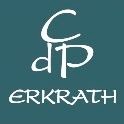 CdP Erkrath in Coronazeiten mit den Bestimmungen vom 22.Februar 2021Es dürfen ausschließlich Übungen oder Spiele zu zweit oder einzeln absolviert werden. Als Boulespiel also nur das Tête-a-Tête.  Der Abstand zwischen zwei Spielbegegnungen muss mindestens 5 Meter betragen.Es stehen neun Bahnen zur Verfügung. Wenn diese besetzt sind muss auf eine freie Bahn gewartet werden.Das Inititativhaus bleibt geschlossen.Außerhalb der Spielflächen gilt Maskenpflicht.Es gelten die bekannten Regeln auch für Zuschauer: Abstand halten, Händewaschen…Zum sanitären BereichBesondere Hygiene wird eingehalten.Desinfektionsmittel stehen bereit und sind nach jeder Nutzung anzuwenden.30 sec. Händewaschen.Es werden nur Einmalpapiertücher verwendet. Es befinden sich keine Handtücher auf dem WC.SpielbahnenEs stehen auf der Vorderseite (Bürgerbus) vier und auf der Rückseite (Rewe) fünf markierte Spielbahnen zur VerfügungZwischen den Spielbahnen ist auf einer Fläche von 5 Metern in der Breite das Spiel untersagt.________________________________________________________„Ehrenerklärung“ vor Spielbeginn:Wir möchten anregen, diese Fragen persönlich zu beantworten und bei einer positiven Antwort zu den Fragen 1-7 auf das gemeinsame Spiel zunächst zu verzichten.Hast Du Fieber, Gliederschmerzen oder Symptome, die für Dich bei Dir auffällig sind?      2.   Leidest Du an Geschmacks - oder Geruchsverlust?      3.   Hast Du trockenen Reizhusten?      4.   Hast Du aktuell Kopfschmerzen?      5.   Hast Du Atemprobleme oder gar Atemnot?      6.   Hattest Du in letzter Zeit eins oder mehrere der unter 1-5 genannten Symptome?      7.   Gibt es in Deinem Umfeld Personen, die an Corona erkrankt waren oder die über                   eins der mehrere der unter 1-5 genannten Symptome klagen? Du kennst Dich selbst am besten! Wenn Du Dich nicht gesund fühlst, dann verzichte bitte noch auf unser gemeinsames Spiel. Wir freun uns, bald wieder mit Dir spielen zu können!Wir erwarten, dass alle Boulefreunde im CdP sich unbedingt an diese Regeln halten. DANKEWir freuen uns auf schöne Boulespiele mit EuchEuer Vorstand mit Steffi, Rainer und NorbertDie Verordnung Die ab dem 22.02.2021 geltende Coronaschutzverordnung untersagt im § 9 (1) grundsätzlich weiter den Freizeit- und Amateursportbetrieb auf und in allen öffentlichen und privaten Sportanlagen und die Nutzung der Nebenräume wie Duschen etc. Sie schafft aber neue Ausnahmen:
 
1. a): „Ausgenommen von dem Verbot ist (…) der Sport allein, zu zweit oder ausschließlich mit Personen des eigenen Hausstandes auf Sportanlagen unter freiem Himmel einschließlich der sportlichen Ausbildung im Einzelunterricht. Zwischen verschiedenen Personen oder Personengruppen, die (…)  gleichzeitig Sport auf Sportanlagen unter freiem Himmel treiben, ist dauerhaft ein Mindestabstand von 5 Metern einzuhalten.“
 
Das heißt:Alle ungedeckten Sportanlagen können grundsätzlich geöffnet werden.Auf diesen Sportanlagen können Einzelpersonen oder zwei Personen zusammen oder mehr als zwei Personen aus einem Hausstand ohne Abstandsgebot Sport betreiben.Zwischen den sich so bildenden Paaren und Einzelsportler*innen, bzw. zwischen sich so bildenden Paaren und Gruppen bzw. zwischen sich so bildenden Gruppen und Einzelsportler*innen bzw. zwischen Einzelsportler*in und Einzelsportler*in ist ein Sicherheitsabstand von 5 Metern einzuhalten.Eine Anleitung eines*r Einzelsportler*in durch eine*n Übungsleiter*in oder Trainer*n ist möglich.Beispiele:
Erlaubt: Tennis-Einzel, Tennis-Doppel (Personen aus einem Hausstand), Tischtennis, Tischtennis-Doppel (Personen aus einem Hausstand), Lauftraining allein oder zu Zweit mit festem*r Partner*in, Ballspiel mit mehreren Personen eines Hausstandes, Balltraining zu Zweit mit einem*r festen Partner*in, Kampfsporttraining mit einen*r festen Partner*in, Golf zu Zweit.
Nicht erlaubt: Anleitung einer Gymnastikgruppe (unabhängig vom Abstand der Personen untereinander), Mannschafts-/Gruppentraining Ballsport, Paartraining Ballsport mit wechselnden Partner*innen.Die für die Sportstätten Verantwortlichen haben den Zugang zu der Einrichtung so zu beschränken, dass unzulässige Nutzungen ausgeschlossen sind und die Einhaltung der Mindestabstände gewährleistet ist!